附件1：2021年绵竹市自然资源和规划局下属事业单位公开考核招聘工作人员岗位表9附件2：2021年绵竹市自然资源和规划局下属事业单位公开考核招聘工作人员报名表说明：1、请报考者认真阅读并如实填写（一式一份，双面打印，贴照片），若报考者隐瞒有关情况或提供虚假材料，聘用主管机关有权取消报考者的聘用资格,所造成的一切损失由报考者本人承担。2、“报考岗位”填“专业技术”或“管理”。3、“本人学习工作简历栏”从中学填起，每个经历阶段具体到年月，工作期间不间断。附件3：2021年绵竹市自然资源和规划局下属事业单位公开考核招聘工作人员已就业保证书绵竹市人力资源和社会保障局：本人：	（公民身份号码：	）报考了2021年绵竹市公开考核招聘事业单位工作人员，现保证：本人若最终考取，将在资格终审时解除原有人事劳动关系，并向考取单位提交加盖原单位公章的解除人事劳动关系材料的原件、复印件各1份。本人实际情况、书面证件材料等均为真实有效、准确完整、对应一致、国家认可。上述若有达不到或不属实的，均作取消本人公开招聘资格处理。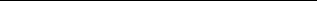 （考生在审查人员见证下签名）	年	月	日附件4：2021年绵竹市自然资源和规划局下属事业单位公开考核招聘工作人员未就业保证书绵竹市人力资源和社会保障局：本人：	（公民身份号码:	）报考了2021年绵竹市公开考核招聘事业单位工作人员，现保证：本人现与任何单位个人均无人事劳动关系。本人实际情况、书面证件材料等均为真实有效、准确完整、对应一致、国家认可。上述若有达不到或不属实的，均作取消本人公开招聘资格处理。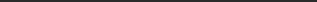 （考生在审查人员见证下签名）	年	月	日岗位编码主管部门招聘单位岗位类别名额招聘岗位具体要求条件招聘岗位具体要求条件招聘岗位具体要求条件招聘岗位具体要求条件招聘岗位具体要求条件备注岗位编码主管部门招聘单位岗位类别2学历学位学历专业（符合其一）最大年龄其他条件备注01绵竹市自然资源和规划局绵竹市国有土地矿产资源使用权交易所管理1研究生硕士自然地理学专业、土地资源管理专业、会计学专业35周岁不限招聘单位要求新聘合同约定：在该单位服务满5年（含试用期）方可调动02绵竹市自然资源和规划局绵竹市村镇规划建设管理所管理1研究生硕士建筑设计及其理论专业、城市规划与设计专业、地图制图学与地理信息工程专业35周岁不限招聘单位要求新聘合同约定：在该单位服务满5年（含试用期）方可调动姓名性别出生年月出生年月出生年月出生年月照片照片政治面貌政治面貌民族出生地出生地出生地出生地照片照片籍贯学历学位照片照片毕业学校毕业学校所学专业照片照片工作单位工作单位参工时间专业技术职称专业技术职称报考单位报考单位报考岗位报考岗位报考岗位报考岗位户口所在地户口所在地户口所在地户口所在地省市（州）市（州）县（区）县（区）县（区）镇（乡）家庭详细地址家庭详细地址家庭详细地址联系电话联系电话通讯地址通讯地址通讯地址邮政编码邮政编码身份证号码身份证号码身份证号码健康状况健康状况本人学习工作简历（中学至今完整简历）本人学习工作简历（中学至今完整简历）本人学习工作简历（中学至今完整简历）奖惩情况奖惩情况奖惩情况获得过何种专业证书、有何特长获得过何种专业证书、有何特长获得过何种专业证书、有何特长家庭成员姓名关系关系年龄政治面貌工作单位及职务工作单位及职务家庭成员家庭成员家庭成员家庭成员家庭成员家庭成员资格初审意见意见：审查人（签字）：年	月意见：审查人（签字）：年	月日资格复审意见意见：审查人（签字）：年	月意见：审查人（签字）：年	月日考生诚信承诺：考生诚信承诺：考生诚信承诺：考生诚信承诺：考生诚信承诺：考生诚信承诺：考生诚信承诺：1、表内基本信息及本人提供的相关材料真实可信，如有虚假本人负1、表内基本信息及本人提供的相关材料真实可信，如有虚假本人负1、表内基本信息及本人提供的相关材料真实可信，如有虚假本人负1、表内基本信息及本人提供的相关材料真实可信，如有虚假本人负1、表内基本信息及本人提供的相关材料真实可信，如有虚假本人负1、表内基本信息及本人提供的相关材料真实可信，如有虚假本人负1、表内基本信息及本人提供的相关材料真实可信，如有虚假本人负完全责任。完全责任。完全责任。完全责任。完全责任。完全责任。完全责任。考生诚信承2、本次考核招聘中，遵纪守法、诚信应考、不作弊、不违纪。2、本次考核招聘中，遵纪守法、诚信应考、不作弊、不违纪。2、本次考核招聘中，遵纪守法、诚信应考、不作弊、不违纪。2、本次考核招聘中，遵纪守法、诚信应考、不作弊、不违纪。2、本次考核招聘中，遵纪守法、诚信应考、不作弊、不违纪。2、本次考核招聘中，遵纪守法、诚信应考、不作弊、不违纪。2、本次考核招聘中，遵纪守法、诚信应考、不作弊、不违纪。诺3、承诺自本人与聘用单位签订事业单位聘用合同生效之日起，在招3、承诺自本人与聘用单位签订事业单位聘用合同生效之日起，在招3、承诺自本人与聘用单位签订事业单位聘用合同生效之日起，在招3、承诺自本人与聘用单位签订事业单位聘用合同生效之日起，在招3、承诺自本人与聘用单位签订事业单位聘用合同生效之日起，在招3、承诺自本人与聘用单位签订事业单位聘用合同生效之日起，在招3、承诺自本人与聘用单位签订事业单位聘用合同生效之日起，在招聘单位工作5周年及以上方可按有关规定流（调）动到其他事业单位。聘单位工作5周年及以上方可按有关规定流（调）动到其他事业单位。聘单位工作5周年及以上方可按有关规定流（调）动到其他事业单位。聘单位工作5周年及以上方可按有关规定流（调）动到其他事业单位。聘单位工作5周年及以上方可按有关规定流（调）动到其他事业单位。聘单位工作5周年及以上方可按有关规定流（调）动到其他事业单位。聘单位工作5周年及以上方可按有关规定流（调）动到其他事业单位。承诺人签名:		年	月	日承诺人签名:		年	月	日承诺人签名:		年	月	日承诺人签名:		年	月	日承诺人签名:		年	月	日承诺人签名:		年	月	日承诺人签名:		年	月	日